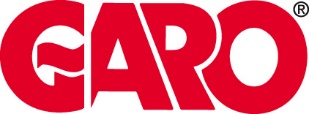 NYHET 						2017-09-20NY LADDBOX FRÅN GAROTidig utveckling och tillverkning av laddstationer har givit GARO stor erfarenhet och kunskap om vad som krävs för att en produkt ska klara det nordiska klimatet. Nu har Garos laddbox dynamisk lastbalansering som standard.GAROs Laddbox, med dynamisk lastbalansering kan förhindra att huvudsäkringen överbelastas i den lokala fastigheten och ökar dessutom driftsäkerheten för hela anläggningen. GAROs Laddbox kan känna av hela fastighetens samtida förbrukning och när resten av huset förbrukar mycket el minskas laddeffekten. Dynamisk lastbalansering är standard i produkten.Laddboxarna kan kompletteras med Wi-Fi och RFID vid behov. Tack vare stor framsynthet, erfarenhet, kompetens och innovationsförmåga kan GARO nu erbjuda ett uppdaterat sortiment av produkter för alla laddbehov till elfordon.GARO är ett företag, som under eget varumärke, utvecklar och tillverkar innovativa produkter och system för elinstallationsmarknaden. Verksamhet bedrivs i Sverige, Norge, Finland, Irland och Polen och koncernen är organiserad i två affärsområden GARO Sverige, och GARO Övriga marknader. GARO har ett brett sortiment och är marknadsledande inom ett flertal produktområden. Koncernen omsatte 2016 MSEK 658 och har cirka 330 anställda. Huvudkontoret finns i Gnosjö. Affärsidén är att ”med fokus på innovation, hållbarhet och design utvecklar GARO lönsamma helhetslösningar för elbranschen”.För mer information kontakta GARO ABIngvar Grundborg Affärsutvecklingschefingvar.grundborg@garo.se070-658 01 65Reine Lönn Försäljningschef Garo Systemreine.lonn@garo.se 076-147 44 44